ОЦЕНКА СОСТОЯНИЯ ЛЕСНЫХ СООБЩЕСТВДЕРЕВОРАЗРУШАЮЩИХ ГРИБОВПриродный парк «Бажовские места»В районе с высокой рекреационной нагрузкой на участке леса СП2 во все годы исследований в микокомплексах хвойных и лиственных консорций видовое богатство и разнообразие, наблюдаемые ценопараметры генеративной и конкурентной активности видов остаются ниже фоновых (СП1) (табл. 3.11). Различия ценопараметров генеративной и конкурентной активности видов микокомплексов хвойных и лиственных консорций рекреационного и фонового участков леса в последние три года исследований статистически значимы (табл. 3.12). Высокая численность фитопатогенных видов в составе микокомплексов фонового и рекреационного участков леса, скорее всего, обусловлена высоким классомвозраста древостоя, а ее колебания, очевидно, связаны с вырубкой зараженных деревьев при проведении санитарных рубок. Следует отметить, что фоновые ценопараметры функциональной структуры лесных микокомплексов не уменьшились после пожара 2014 г. на участке леса СП1, где большая часть валежа и сухостоя (особенно лиственного) была уничтожена или удалена.Консортивная структура микокомплексов участков леса СП1 и СП2 приведена в табл. 3.13, 3.14. В хвойных консорциях малонарушенного участка леса (СП1) в первый год исследований доминировал Fomitopsis pinicola (K), содоминантами выступали Antrodia xantha (Ks), Botryobasidium subcoronatum (Sk), Diplomitoporus flavescens (S).Во второй год исследований при доминировании стресс-толерантных видов Botryobasidium subcoronatum и Coniophora arida (Sk) остается высокой относительная численность виолентов Fomitopsis pinicola (K), Antrodia xantha (Ks), увеличивается представленность патиентов Leptoporus mollis (S), виды рода Postia (S), Parmastomyces mollissimus (S), а также эксплерентного Trichaptum fuscoviolaceum (R). В третий год исследований в микокомплексе хвойных консорций малонарушенного участка доминирует виолент Fomitopsis pinicola (K) и патиентный вид Postia undosa (S), в качестве содоминантов выступают Antrodia xantha (Ks), Botryobasidium subcoronatum (Sk). В последний год исследований в состав доминирующих видов входят стресстолерантный Botryobasidium subcoronatum (Sk), виолентный, экологический пластичный и увеличивающий численность в послепоЖарных сукцессиях Antrodia xantha (Ks), а также патиентный Postia leucomallella (S). На малонарушенном участке в последний год исследований обнаружен редкий повсюду в ареале и новый для Свердловской области вид Hyphodontia floccosa (S), развивающийся на старом хвойном валеже и поэтому уязвимый (категория МСОП – VU), а также другие редкие виды: Skeletocutis odora (S) (категория МСОП – NT, состояние популяций в регионе близкое к угрожаемому), Parmastomyces mollissimus (S) (категория МСОП – VU, уязвимый в регионе) [Aphyllophoroid fungi of Sverdlovsk region, 2010], повсюду встречающиеся нечасто/редко и индикаторные для старовозрастных лесов Pilatoporus primaevus (S), Leptoporus mollis (S), Rhodonia placenta (S).В хвойных консорциях рекреационного участка леса сохраняется крайне низкая/остаточная численность как виолентов (виды рода Antrodia – Ks, Fomitopsis pinicola – K), так и стресстолерантных и эксплерентных и видов (Botryobasidium subcoronatum, виды родов Hyphoderma, Hyphodontia, Hypochnicium, Peniophorella – Sk, Phlebiopsis gigantea, Pleurotus ostreatus, Skeletocutis amorpha, Stereum sanguinolentum, Trametes versicolor, Trichaptumfuscoviolaceum – R, Porodaedalea pini – Rk). Однако на крупномерном валеже поздних этапов деструкции встречаются индикаторные для старовозрастных лесов Leptoporus mollis (S), Rhodoniaplacenta (S).В лиственных консорциях малонарушенного участка леса (СП1) во второй год исследований доминировал Fomes fomentarius (K), численность которого сократилась после локального возгорания 2014 г., содоминантами выступали виолентный Fomitopsis pinicola (K), патиентный Sistotrema raduloides (S), а также развивающийся на стволах старых деревьев Inonotus obliquus (Rk). На третий и четвертый год исследований в результате появления на малонарушенном участке леса свежего отпада отмерших после пожара лиственных деревьев в фоновых условиях доминанирующими по численности являлись характерные для ранних этапов колонизации древесины Lenzites betulina (R), Stereum hirsutum (R), S. subtomentosum (Sk), Trametes versicolor (R).В лиственных консорциях участка леса в районе рекреации в разные годы исследований доминировали эксплеренты Bjerkandera adusta, Cerrena unicolor, Chondrostereum purpureum, Trametes versicolor (R). Относительная численность виолентного вида Fomes fomentarius (K) остается крайне низкой, в сравнении с фоновой. Однако на участке леса в районе рекреации на стволе усыхающей растущей березы был обнаружен не часто встречающийся вид Hericium cirrhatum (S), способный повреждать живые лиственные деревья, но чаще развивающийся в качестве сапротрофа на отмершей древесине (категория МСОП – NT, состояние популяций в регионе близкое к угрожаемому [Aphyllophoroid fungi of Sverdlovsk region, 2010].К патогенным видам, развивающимся на растущих хвойных деревьях, относится Porodaedalea pini (сосновая губка, стволовая гниль сосны). Живые лиственные деревья повреждает Inonotus obliquus (скошенный трутовик, чага, стволовая гниль, главным образом березы), а также Chondrostereum purpureum (хондростереум пурпурный, гниль стволов и ветвей лиственных видов).Таким образом, продолжающееся сокращение видового разнообразия, снижение генеративной и конкурентной активности видов в микокомплексах хвойных и лиственных консорций участка леса возле подножия скалы Тальков Камень в районе рекреации в сравнении с фоновыми указывает на деградацию микобиоты.Наблюдаемое уменьшение относительной численности виолентных (K, Ks) и увеличение представленности эксплерентных (R, Rk) видов в составе микокомплексов хвойных и лиственных консорций рекреационного участка леса по сравнению с фоновыми свидетельствует об антропогенной трансформации микобиоты.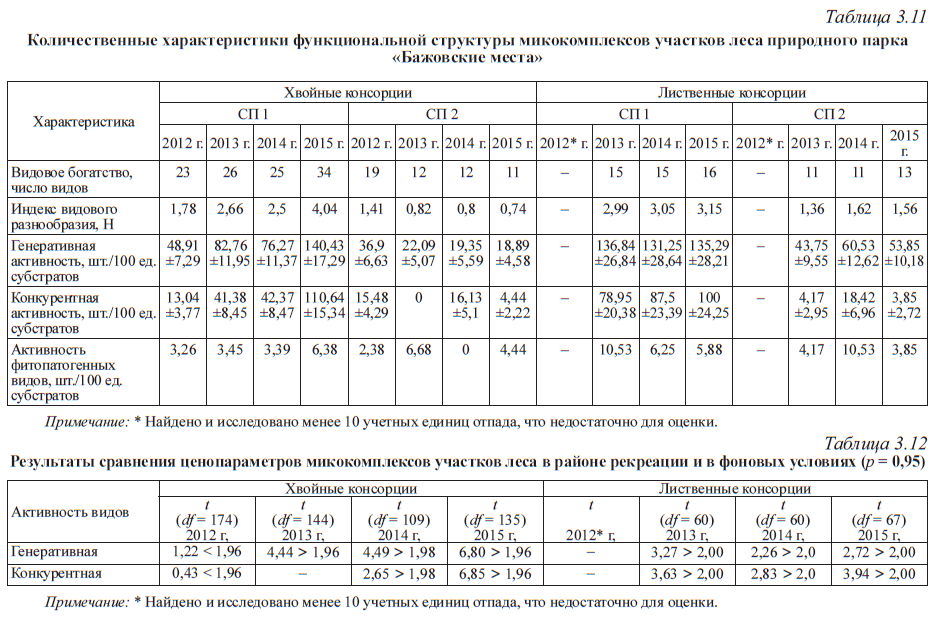 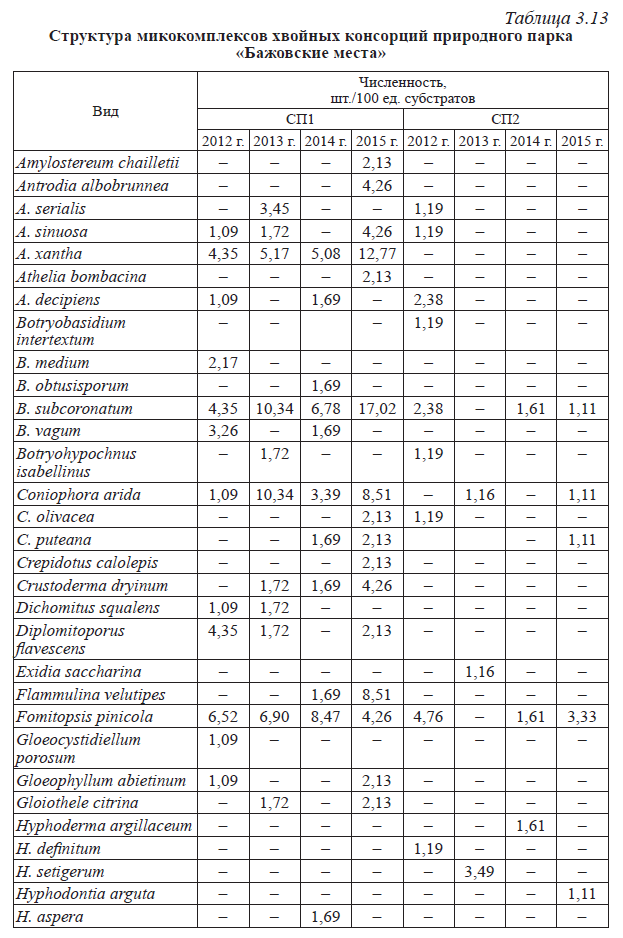 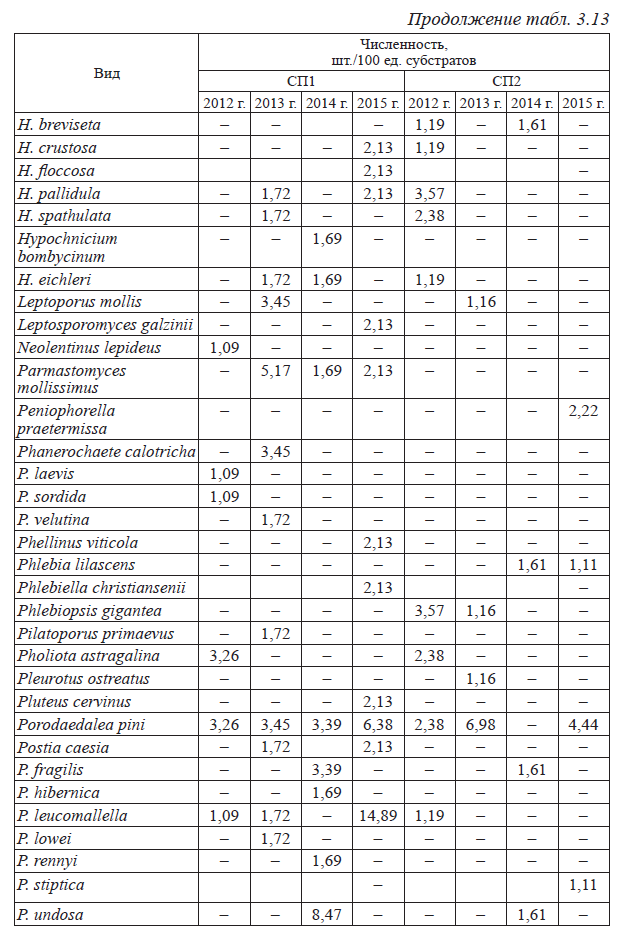 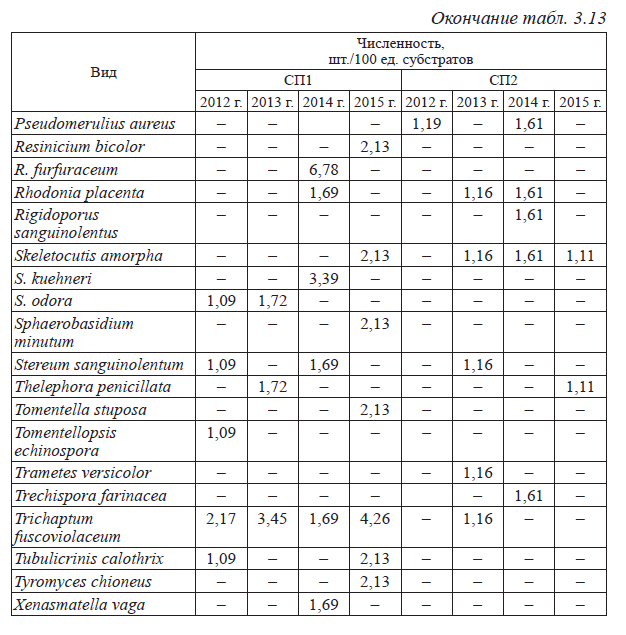 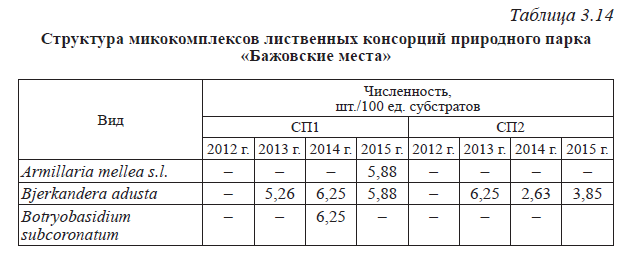 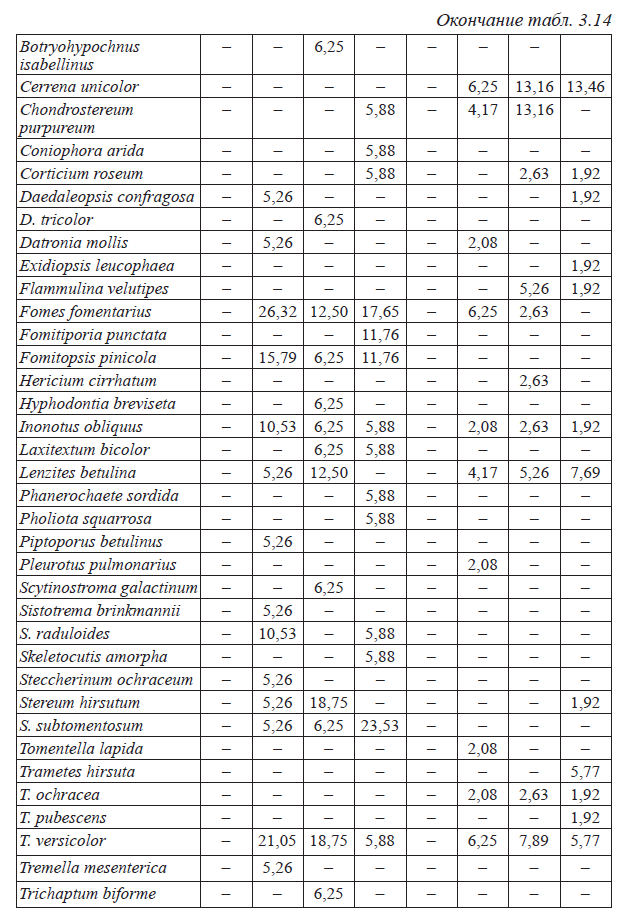 